                                          КЫВКÖРТÖД                                                       РЕШЕНИЕ18 января 2016 г.                     		                                                  №III-39/147( п.Кажым  Республика Коми)О внесении изменений и дополненийв Устав муниципального образования	сельского поселения «Кажым»           Руководствуясь статьей 44 Федерального закона от 06.10.2003 года «Об общих принципах организации местного самоуправления в Российской Федерации» № 131-ФЗ Совет сельского поселения «Кажым» решил:      1. Внести  изменения   и  дополнения  в  Устав муниципального образования     	сельского поселения «Кажым», согласно приложению.      2. Главе сельского поселения «Кажым» направить решение о внесении    изменений и дополнений в Устав муниципального образования сельского поселения «Кажым» для государственной регистрации.     3. Настоящее решение вступает в силу  в порядке, установленном федеральным законодательством. Глава сельского поселения «Кажым»-                                     И.А.БезносиковаПриложениек решению Совета сельского поселения «Кажым» от 18 января № III-39/147	1) статью 10.1 изложить в новой редакции:«Статья 10.1 Муниципальный контроль    1.Администрация муниципального образования сельского поселения «Кажым» (далее администрация сельского поселения) организует и осуществляет муниципальный контроль за соблюдением требований, установленных муниципальными правовыми актами, принятыми по вопросам местного значения, а в случаях, если соответствующие виды контроля отнесены федеральными законами к полномочиям органов местного самоуправления, также муниципальный контроль за соблюдением требований, установленных федеральными законами, законами Республики Коми.    2.К полномочиям администрации сельского поселения, осуществляющей  муниципальный контроль относятся:    1) организация и осуществление муниципального контроля  на территории сельского поселения «Кажым»;    2) организация и осуществление регионального государственного контроля (надзора), полномочиями по осуществлению которого наделены органы местного самоуправления;   3) разработка административных регламентов осуществления муниципального контроля в соответствующих сферах деятельности. Разработка и принятие указанных административных регламентов осуществляются в порядке, установленном федеральным законодательством и нормативными правовыми актами Республики Коми;   4) осуществление иных предусмотренных федеральными законами, законами и иными нормативными  правовыми актами Республики Коми полномочий.    3.Порядок организации и осуществления администрацией сельского поселения муниципального контроля в соответствующей сфере деятельности, в том числе её полномочия, функции и порядок деятельности, определение перечня должностных лиц администрации сельского поселения и их полномочий  устанавливаются муниципальными правовыми актами администрации сельского поселения в соответствии  с федеральным законодательством и законодательством  Республики Коми.“Кажым” сиктовмöдчöминса  Сöвет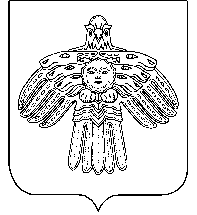 Советсельского поселения «Кажым»